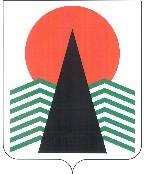 АДМИНИСТРАЦИЯНЕФТЕЮГАНСКОГО РАЙОНАпостановлениег.НефтеюганскО проведении первого этапа смотра-конкурса по гражданской обороне 
на звание «Лучшее нештатное аварийно-спасательное формирование 
в Ханты-Мансийского автономного округа – ЮгреВ соответствии с приказом Главного управления Министерства Российской Федерации по делам гражданской обороны, чрезвычайным ситуациям и ликвидации последствий стихийных бедствий по Ханты-Мансийскому автономному округу – Югре 
от 19.08.2022 № 844 «О проведении ежегодных смотров-конкурсов по гражданской обороне» п о с т а н о в л я ю:Провести в период с 22.08.2022 по 01.10.2022 первый этап смотра-конкурса по гражданской обороне на звание «Лучшее нештатное аварийно-спасательное формирование в Ханты-Мансийского автономного округа – Югре» (далее соответственно – Конкурс, НАСФ).Утвердить состав комиссии по проведению первого этапа смотра-конкурса 
по гражданской обороне на звание «Лучшее нештатное аварийно-спасательное формирование в Ханты-Мансийского автономного округа – Югре» (далее - Комиссия) (приложение).Комитету гражданской защиты населения Нефтеюганского района (Сычёв А.М.) организовать методическое руководство и контроль за подготовкой и проведением Конкурса.Комиссии в срок до 01.10.2022 представить в комиссию Главного управления Министерства Российской Федерации по делам гражданской обороны, чрезвычайных ситуаций и ликвидации последствий стихийных бедствий по Ханты-Мансийскому автономному округу – Югре протокол проведенного первого этапа Конкурса, дополнительные материалы (фото и видео оснащения НАСФ, смотров и учений, проводимых в рамках конкурса).Рекомендовать руководителям организаций, на базе которых создано 
нештатное аварийно-спасательное формирование, для решения вопросов местного 
значения, принять участие в Конкурсе.Настоящее постановление подлежит опубликованию в газете «Югорское 
обозрение» и размещению на официальном сайте органов местного самоуправления Нефтеюганского района.Признать утратившим силу постановление администрации Нефтеюганского района от 10.09.2021 № 1574-па «О проведении муниципального этапа смотра-конкурса на лучшее нештатное аварийно-спасательное формирование в муниципальном образовании Нефтеюганский район Ханты-Мансийского автономного округа».Контроль за выполнением постановления возложить на первого заместителя главы Нефтеюганского района Кудашкина С.А.Глава района							А.А.БочкоПриложение к постановлению администрации Нефтеюганского районаот 05.09.2022 № 1602-паСОСТАВкомиссии по проведению первого этапа смотра-конкурса по гражданской обороне на звание «Лучшее нештатное аварийно-спасательное формирование в Ханты-Мансийского автономного округа – Югре»05.09.2022№ 1602-па№ 1602-паКудашкин Сергей Андреевич-первый заместитель главы Нефтеюганского           района, председатель комиссии СычёвАлександр Михайлович  -председатель комитета гражданской защиты 
населения Нефтеюганского района, заместитель председателя комиссии.Члены комиссии:НосковВиталий Анатольевич-заместитель председателя комитета гражданской защиты населения Нефтеюганского районаКулинча Николай Николаевич-начальник муниципального казенного 
учреждения «Единая дежурно-диспетчерская служба Нефтеюганского района»Граблев Андрей Евгеньевич-начальник 6 ПСО ФПС ГПС Главного управления МЧС России по Ханты-Мансийскому автономному округу – Югре» (по согласованию)Дибиров Рамазан Закарижаевич-начальник отдела надзорной деятельности 
и профилактической работы по г.Пыть-Ях, г.Нефтеюганск и Нефтеюганскому району, 
главный государственный инспектор 
по пожарному надзору (по согласованию)ОнискевичИгорь Николаевич-директор филиала казенного учреждения Ханты-Мансийского автономного округа – Югры      «Центроспас-Югория» по Нефтеюганскому              району (по согласованию).